ALPHA - THETA THOUGHTS                                             Alpha and Theta Chapters, Reno, NevadaDelta Kappa Gamma Society InternationalThe Delta Kappa Gamma Society International promotes professional and personal growth of women educators and excellence in education.Volume 119						                           MAY       2022 Theta OfficersCo-President:	Jane Barnes		2nd Vice Pres. Louise Squatrito	 Treasurer                Susan Capistrant     Co-President:	Terrie Camenisch		Recording Sec’y:   TBA	  Parliamentarian:	    Ardynne Sprinkle1st Vice Pres.:	Flori Woodford 		Corres. Sec’y:      Charlene Harris	Past President:   	    Ardynne SprinkleCo-Communications Chairs:  Terrie Camenisch & Janice Clarke		Newsletter Editor:  Janice Clarke	Alpha OfficersGemma Romo: President                                   Betty Barker: VP and Treasurer         Susan Burke:  Corresponding SecretaryEva Wick-Lerud : Recording Secretary           Past Presidents: Kay Kurvers, Yolanda Dechert & Melinda Whitney________________________________________________________________________________________             ALPHA-THETA MAY MEETING 5/7Alpha and Theta will meet jointly on May 7 at 10 AM for a gala Founder’s Day/Year End Brunch, which will include installation of officers for both chapters. This will be hosted at the home of Janice Clarke – 901 Sierra Manor Drive, which is near the Picollo School area. Members are encouraged to carpool, to make parking more convenient for all. Please call Janice (775-853-2956) by May 4th to let her know if you can attend and if possible, what food you might like to bring to share. We will all look forward to wonderful time of socializing and getting better acquainted. Also, since this is the final meeting of the school year, it would be a good time to bring your dues for your chapter treasurer. Remember that dues must be sent to International by July 1.                                      UPCOMING EVENTS 			        LAMBDA WINE FAIR  - May 14This great event  (5-8 PM) should be lots of fun. Both wine and non-alcoholic beverages will be available. Lambda has two years’ worth of baskets that they have been preparing just for the Wine Fest. It would be a good time for Theta to hand out some flyers to remind people of our very own Craft Fair in June. We need some volunteers to make flyers or even a small sign. This is one way members could contribute to our Craft Fair even if you will not be available to attend. Tickets can be purchased for $10 from Linda Scribner, 775-544-1840.			              CRAFT FAIR – June 11Susan Capistrant, chairperson of the Craft Fair, has arranged for us to again be located at the Moana Nursery and she has several vendors anxious to sell their handcrafted items. A new feature this year will be an Old-Fashioned Bake Sale. We will need to have baked goods to sell – anything you like to make, from cookies, cakes, pies, banana bread etc. Please plan to bring items ready to be sold in various sizes, individual to a “baker’s dozen”. We will also need to have volunteers to set prices and sell items for as long as they last. Usually bake sales move quickly and are very popular. We will provide a sign up list for bakers and salespeople at the May 7th meeting, where we will also we making posters to advertise the event.	 DELTA KAPPA GAMMA SOCIETY INTERNATIONAL ALPHA/THETA JOINT MEETINGSaturday, May 7, 2022AGENDA Hostess:  Janice ClarkeInspiration – Alpha Roll Call – (secretaries)Approval of Minutes -- Alpha – April 9 Minutes  Theta – April 9 Minutes (need motion from each chapter)                                                                                                                                              Financial Report  -   Alpha Treasurer Kay Kurvers          Theta Treasurer Susan CapistrantCorresponding Secretary  Charlene Webster	Unfinished BusinessDues  Please make sure that you give Betty or Susan your checks before you leave.New BusinessFounder’s DayFounder’s Day Moment of Silence – Board Meeting Officers can discuss a July date for a joint Alpha/Theta meetingCraft Fair Sign Ups – we need to have everyone help with some part of this fundraising activity. Please let Susan know what you will bring for the bake sale and your availability for working.Installation of OfficersJane and Melinda There being no further Business, meeting adjourned.  Enjoy  Brunch together!RemindersMay 14 – Lambda Wine Fest - Check your flyers for location (Maybe I should send the flyer out again as reminders)June 11 – Theta Craft FairJuly 1, 2022 - Dues due and submitted to International by July 1September 17, 2022 – Fall Executive Board Meeting 9-11, via ZoomDecember 3 - Northern Nevada Holiday Luncheon hosted by Delta Chapter - 11-2 - Carson Valley Inn Casino in MindenAlpha Dates		Theta Dates	September 17		September 17 - Joint meeting –  Alpha - Kay Kurver’s home with speaker 					 Rodeo Foundation or Assistance LeagueOctober 13  4:30	October      15	- Individual meetings November   5 		November 5 -      Joint meeting:  Theta – (business with speaker or activity?)December   3, 11-2	- Christmas Luncheon – Delta - Carson Valley Inn and Casino in Minden January 12  4:30	January	      14	- Meeting optional for Alpha.  Theta-meets for prep for.					   Convention, reports, etc.February		February   11   - Joint meeting  AlphaMarch	 24-25?? - Convention – XiApril	        6		April 8	    -   Individual meetingsMay 	        6	- 	May 6      -   Joint Meeting – Theta – Founder’s Day and Brunch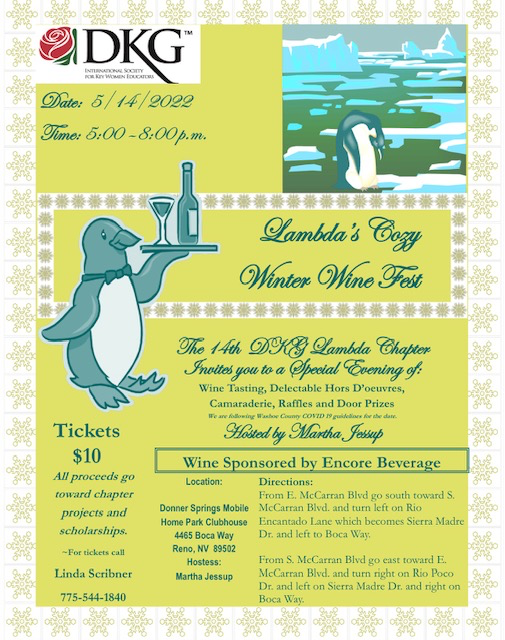 